Dijaška skupnost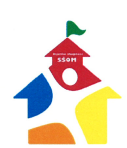 Srednja šola za oblikovanje MariborPark mladih 82000 MariborPRIJAVNICA ZA PREDSTAVNIKE DIJAKOV V SVETU ŠOLESrednje šole za oblikovanje Maribor Ime in priimek: _________________________________________Razred: _____Kratka predstavitev kandidata Na kratko zapišite nekaj o sebi, svojih interesih, osebnostnih lastnostih, prednostih.Motivacijsko pismoKandidati morajo prijavo posredovati na naslov Srednja šola za oblikovanje Maribor, Park mladih 8, 2000 Maribor (po pošti ali osebno v tajništvo) ali na elektronski naslov mentorja dijaške skupnosti alja.svab@ssom.si. Prijava je vložena pravočasno, če je bila poslana najkasneje do 12. 9. 2022. Prijavnice, ki bodo prispele po navedenem roku ne bodo upoštevane.Datum:								Podpis: